МУНИЦИПАЛЬНОЕ БЮДЖЕТНОЕ ОБЩЕОБРАЗОВАТЕЛЬНООЕ УЧРЕЖДЕНИЕ СРЕДНЯЯ ОБЩЕОБРАЗОВАТЕЛЬНАЯ ШКОЛА № 2 г.Канска   ПРИКАЗ                15.03.2021г.                                          №  29 д                            г.КанскОб организации записи детей в 1-й класс на 2021-2022 учебный годВ соответствии с Федеральным законом Российской Федерации от 29.12.2012г. №273-ФЗ «Об образовании», на основании Постановления администрации города Канска от 15.03.2021г. № 185 «О закреплении муниципальных общеобразовательных учреждений г.Канска, реализующих образовательные программы начального общего, основного общего, среднего общего образования, за конкретными территориями города Канска», Устава школы, Положения о порядке приема учащихся в муниципальное бюджетное общеобразовательное учреждение среднюю общеобразовательную школу № 2 г.КанскаПРИКАЗЫВАЮ:Начать работу по набору детей в 1-й класс на 2021-2022 учебный год. Количество первых классов – четыре. Образовательные программы – Занкова Л.В, Школа России.Прием заявлений в первый класс на детей, проживающих на закрепленной территории ОУ и детей, имеющих право внеочередного, первоочередного и преимущественного приема в 1 класс, начать с 01.04.2021г. по 30.06.2021г.Прием документов на детей, не проживающих на территории ОУ (при наличии свободных мест) начать с 06.07.2021г. и закончить не позднее 05.09.2021г.4.  Утвердить следующий график приема заявлений в 1-й класс: понедельник – пятница – с 9.00 до 16.00. Ответственной за прием заявления назначить Голеневу Елену Викторовну, специалиста по кадрам 5.  Информировать родителей будущих первоклассников о наличии свободных мест и о документах, необходимых для зачисления в 1 класс через выставление на сайте ОУ и на информационном стенде6. Соблюдать необходимые требования к хранению и обработке информации о персональных данных детей и их родителей7.  Голеневой Е.В. оформить журнал регистрации заявлений в 1й класс. 8.  При приеме заявлений знакомить родителей (законных представителей) с Уставом, лицензией, образовательной программой, правилами внутреннего распорядка, правами и обязанностями обучающихся и другими документами ОУ, регламентирующими осуществление образовательного процесса в школе.  9.Зачисление детей в общеобразовательное учреждение, проживающих на закрепленной территории ОУ и детей, имеющих право внеочередного, первоочередного и преимущественного приема в 1 класс оформляется приказом директора школы в течение 3 рабочих дней после 30.06.2021г.  Данный приказ размещается на информационном стенде в день его издания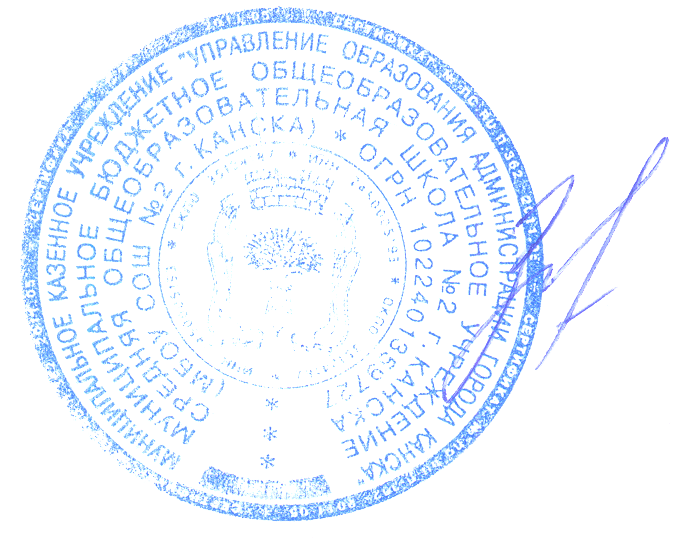 Директор школы			И.Е.Злобина